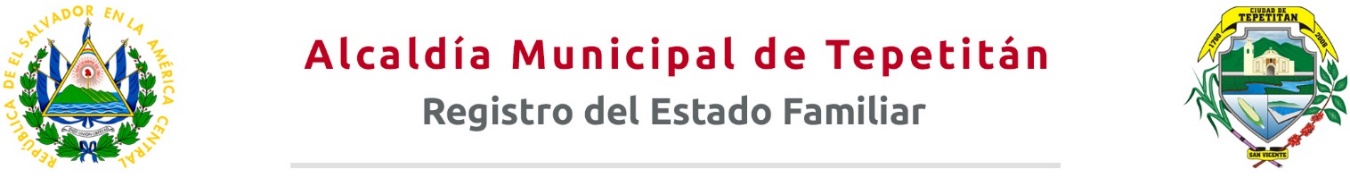 Tepetitán, 11 de octubre de 2021	Licda. Flor Alicia Villalta Aguillón             Oficial de InformaciónPresente.Por este medio remito el REGISTRO DE DEFUNCIONES POR COVID-19 Y SOSPECHA DE COVID-19 y OTROS, REGISTRADAS DURANTE LOS MESES DE MARZO A FEBRERO A OCTUBRE DE 2021.Sin más por el momento, me suscribo.DIOS UNION LIBERTADF: _____________________________Licda. Mirian Aracely Moreno CárcamoJefe del Registro del Estado FamiliarMESCAUSA COVID-19SOSPECHA COVID-19OTRA CAUSAFEBRERO/21--2MARZO/21--1ABRIL/21--1MAYO/21--2JUNIO/21--1JULIO/21--4AGOSTO/21--4SEPTIEMBRE/211-5OCTUBRE/21--1TOTAL REG. DEF.1-21